CovasnaHotel Caprioara 4* NOTA: In perioada 3 mai – 31 octombrie 2020 pachetul cu demipensiune va fi obligatoriu mic dejun si pranz servite in sistem bufet suedez.NOTA:In perioada 01.06-10.09.2020 valoarea pranzului este de 60 lei/zi/pers, pentru toate pachetele aferente.In restul perioadelor valoarea mesei principale este de 50 lei;Valoarea micului dejun este de 35 lei/zi/persPolitica pentru copii este urmatoarea:0 - 3,99 ani – gratuit la cazare si masa;4 - 11,99 ani:cazare in pat suplimentar impreuna cu parintii in camera, la cerere75 lei/zi in perioada 01.06 – 10.09.202065 lei/zi in perioadele 01.04 – 31.05 si 11.09 – 15.10.202055 lei/zi in perioadele 02.01 – 31.03.2020 si 16.10 – 20.12.2020masa- 50% din valoarea meselor pentru adult conform pachetului insotitoruluiPersoanele care au depasit 12 ani sunt considerate adulte.Tratament balnear :Valoare tratament balnear 40 lei/zi/pers. Se asigura 1 consultatie medicala la sosire si 3 proceduri/zi numai la recomandarea medicului din statiune.In zilele de sambata se efectueaza doar procedurile cu factori naturali; mofeta si baile carbogazoase. Procedurile neefectuate in zilele de sambata si duminica se reprogrameaza in celelalte zile ale sejurului.Taxa locala de 2 lei/zi/pers se achita separat la receptia hotelului. Hotelul Căprioara⋆⋆⋆⋆ este situat în centrul stațiunii Covasna, stațiune de renume internațional, făcând parte din staţiunile cu caracter unic, datorită bogăţiei sale în resurse naturale care sunt utilizate în prevenirea şi tratarea bolilor sistemului cardiovascular.Centrul de tratament balnear, este perfect conectat cu hotelul pentru intimitatea oaspeților noștri. Apele minerale sunt cele mai curative și apreciate din regiune, având proprietăți miraculoase pentru majoritatatea afecțiunilor aparatului cardiovasculator.Hotel Caprioara 4* Valentine’s DayPachet de 2 noptiCh – in 14.02.2020Ch- out 16.02.2020Camera dubla: 1070 lei/sejur/2 nopti de cazare;Pachet de 3 nopti:Ch – in 13.02 .2020Ch out – 16.02.2020Camera dubla: 1445 lei/sejur/3 nopti de cazare;1 MartiePachet de 2 noptiCh – in 28.02.2020Ch - out 01.03.2020Camera dubla: 1070 lei/sejur/2 nopti de cazare;8 Martie Pachet de 2 nopti Ch-in 6.03.2020Ch – out: 08.03.2020Camera dubla: 1070 lei/sejur/2 nopti de cazare;02.01 – 31.0316.10 – 20.1201.04 - 31.0511.09 - 15.1001.06 - 10.09TRANZIT 1 - 4 noptiTRANZIT 1 - 4 noptiTRANZIT 1 - 4 noptiTRANZIT 1 - 4 noptiLoc în dbl, MD tip bufet&acces la piscina cu sauna, jacuzzi, baie cu aburi inclus172200200Cazare Single, MD - tip bufet&acces la piscina cusauna, jacuzzi, baie de aburi inclus249289289TRATAMENT ≥ 7 noptiTRATAMENT ≥ 7 noptiTRATAMENT ≥ 7 noptiTRATAMENT ≥ 7 noptiLoc în dbl , MD - bufet, pranz, tratament balnear (consultatie la intrare si 3 proceduri/zi) acces la piscina cu sauna, jacuzzi, baie de aburi inclus218235258Cazare in single, MD bufet, pranz, tratament balnear (consultatie la intrare si 3 proceduri/zi) acces la piscina cu sauna, jacuzzi, baie de aburi inclus277302331TRATAMENT ≥ 10 noptiTRATAMENT ≥ 10 noptiTRATAMENT ≥ 10 noptiTRATAMENT ≥ 10 noptiLoc în dbl , MD - bufet, pranz, tratament balnear (consultatie la intrare si 3 proceduri/zi) acces la piscina cu sauna, jacuzzi, baie de aburi inclus206221244Cazare in single, MD - bufet, pranz, tratament balnear (consultatie la intrare si 3 proceduri/zi) acces la piscina cu sauna, jacuzzi, baie de aburi inclus257279307ODIHNA ≥ 5 noptiODIHNA ≥ 5 noptiODIHNA ≥ 5 noptiODIHNA ≥ 5 noptiLoc în dbl , MD - bufet, pranz, acces la piscina cusauna, jacuzzi, baie de aburi inclus189206230Cazare in single, MD - bufet, pranz, acces la piscina cu sauna, jacuzzi, baie de aburi inclus250276306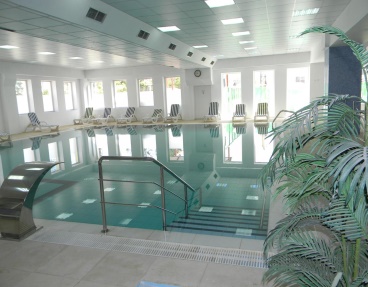 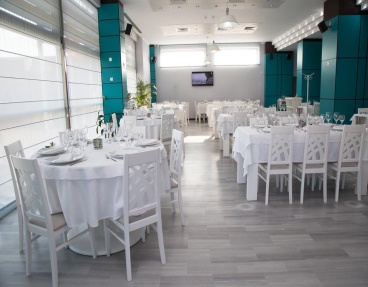 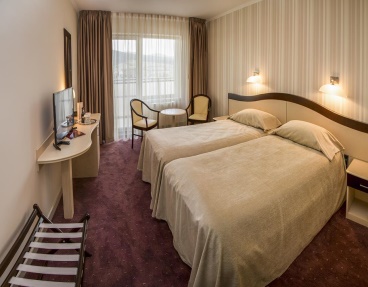 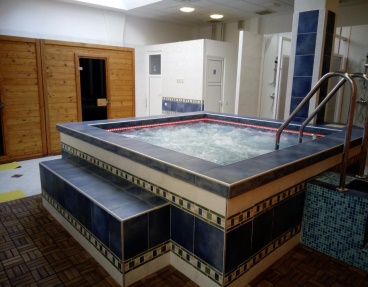 